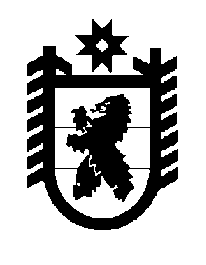 Российская Федерация Республика Карелия    ПРАВИТЕЛЬСТВО РЕСПУБЛИКИ КАРЕЛИЯПОСТАНОВЛЕНИЕот 16 января 2012 года № 6-Пг. ПетрозаводскО внесении изменений в постановление ПравительстваРеспублики Карелия от 25 марта 2011 года № 73-ППравительство Республики Карелия п о с т а н о в л я е т:1. Внести в пункт 1 государственного заказа Республики Карелия на профессиональную переподготовку, повышение квалификации и стажировку государственных гражданских служащих Республики Карелия на 2011 год,  утвержденного постановлением Правительства Республики Карелия от 25 марта 2011 года № 73-П "Об утверждении  государственного заказа Республики Карелия на профессиональную переподготовку, повышение квалификации и стажировку государственных гражданских служащих Республики Карелия на 2011 год" (Собрание законодательства Республики Карелия, 2011, № 3, ст.332; Карелия, 2011, 11 октября), следующие изменения:1) после строкидополнить строкой следующего содержания:2) строку 	заменить строкой следующего содержания:2. Действие настоящего постановления распространяется на правоотношения, возникшие с 5 декабря 2011 года.          ГлаваРеспублики Карелия                                                                     А.В. Нелидов"Государственный правовой коми-тет Республики Карелия 2020020,2020,200""Государственный контрольный  комитет Прави-тельства Респуб-лики Карелия 101007,5607,5600";"ИТОГО по всем государственным органам Респуб-лики Карелия 2500250001838,63601838,63600""ИТОГО по всем государственным органам Респуб-лики Карелия 2510251001846,19601846,19600".